 TNS coaching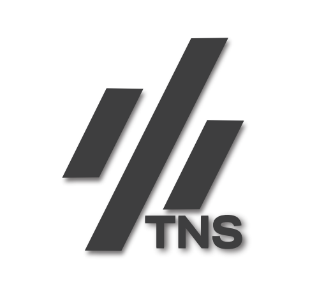 Lifestyle coach, personal trainerKvk: 85300748 Bank: NL49 RABO 03775954 38OvereenkomstDe organisatie: TNS coaching, hierna genoemd ‘TNS coaching’, ‘Trainer’, of ‘hij’.Overeenkomst: Deze overeenkomst is gebaseerd op de Algemene Voorwaarden van TNS coaching waarin de Deelnemer een schriftelijke overeenkomst aangaat voor de trainingen of lifestyle coaching bij TNS coaching. De Algemene Voorwaarden worden ter hand gesteld. Tevens in te zien op de website. De deelnemer verklaart kennis te hebben genomen van de hierin genoemde bepalingen en hiermee akkoord te gaan. Deelnemer: Natuurlijk persoon (m/v) die deze overeenkomst aangaat met TNS coaching voor beoefening van sport-/bewegingsactiviteiten en coaching op BRAVO factoren. Trainer: Bart van Saase Activiteit(en): Personal Training & Coaching, Loop & Conditie Training, Krachttraining. TNS coaching is gehouden te handelen conform de wettelijke regelgeving.De Deelnemer verklaart dat hij/zij naar beste weten gezond is en fysiek in staat om de instructies van de Trainer zonder schade voor zijn gezondheid op te volgen. Bij twijfel verplicht de deelnemer zich ertoe alvorens de overeenkomst met TNS coaching aan te gaan, zijn arts te raadplegen. De Deelnemer verstrekt middels het intake gesprek en formulier relevante informatie aan de Trainer. De Trainer verplicht zich tot geheimhouding ten aanzien van de gegevens die door de Deelnemer zijn verstrekt. De inhoud van de activiteit wordt door TNS coaching samengesteld. De Trainer voert de werkzaamheden in het kader van de opdracht uit naar beste inzicht, deskundigheid en vermogen. Dit omvat de inspanningsverplichting van Trainer. Dit betekent dat de Trainer niet instaat voor het succes en welslagen van die dienstverlening en dus niet verantwoordelijk kan worden gehouden voor niet behaalde resultaten. Paraaf deelnemer of diens wettelijke vertegenwoordiger:____________________________________ Paraaf P.F. TNS coaching:______________________________________________________________ (Overeenkomst: Bladzijde 1 van 2) TNS coachingDeelname aan de activiteiten geschiedt geheel op eigen risico. TNS coaching is niet aansprakelijk voor enige blessure of andere schade die de Deelnemers mochten oplopen tijdens of ten gevolge van een training. Trainingsadviezen zijn altijd vrijblijvend en worden voor eigen risico opgevolgd. De Deelnemer verklaart hierbij dat hij of zij het onderhavige sportonderricht uitsluitend en alleen voor eigen risico zal ontvangen. De kosten van enig ongeval of letsel zullen geheel door hem of haar worden gedragen. De duo training, personal training, lifestyle coaching en sport/ Topsport training dienen vooruitbetaald te worden. Dit bedrag kan worden overgemaakt op RABO rek.nr. NL49RABO0377595438. Na ontvangst van betaling vangen de trainingen aan. Alle afspraken dienen 24 uur van te voren te worden afgezegd, anders worden de kosten van de diensten doorberekend. Met eventuele klachten kan de Deelnemer zich wenden tot TNS coaching. Alle geschillen betreffende de totstandkoming, de uitleg of de uitvoering van de overeenkomst of de daaruit voortvloeiende overeenkomsten kunnen worden voorgelegd aan de bevoegde rechter van het arrondissement waar TNS coaching is gevestigd. In alle gevallen is het Nederlandse recht van toepassing. De overeenkomst eindigt van rechtswege als er geen vervolg traject wordt afgesproken. Tenzij uitdrukkelijk anders is afgesproken tussen de Deelnemer en de Trainer. Paraaf deelnemer of diens wettelijke vertegenwoordiger:____________________________________ Paraaf TNS coaching:_________________________________________________________________(Overeenkomst: Bladzijde 2 van 2) 